UniKL dan THT bertemu di final Piala TNBwww.utusan.com.my28 Februari 2019 6:45 PM 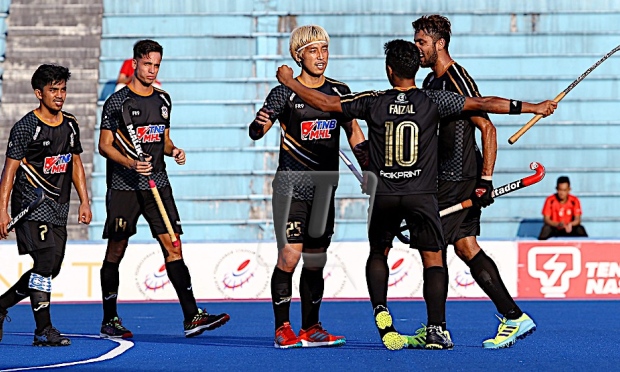 PEMAIN THT meraikan gol pada perlawanan separuh akhir Liga Hoki Malaysia 2019 menentang TNB di Stadium Hoki Tun Razak, hari ini.- FOTO UTUSAN/ABD RAZAK AID KUALA LUMPUR 28 Feb.- Universiti Kuala Lumpur (UniKL) dan Pasukan Hoki Terengganu (THT) bertemu di saingan akhir Piala TNB selepas menungguli aksi separuh akhir kedua di Stadium Tun Razak, hari ini.UniKL melangkah ke saingan akhir selepas menang 5-0 ke atas Maybank untuk agregat 9-1 manakala THT meraih keputusan 5-2 bagi agregat 8-3 menewaskan Tenaga Nasional Berhad (TNB).Saingan akhir dijadual berlangsung pada Sabtu ini di Stadium Tun Razak pada pukul 5 petang.- UTUSAN ONLINE

Artikel Penuh: http://www.utusan.com.my/sukan/hoki/unikl-dan-tht-bertemu-di-final-piala-tnb-1.850716#ixzz5gtr1NsFy 
© Utusan Melayu (M) Bhd